Автор: Оксана ТкаченкоИНТЕРАКТИВНЫЕ МЕТОДЫ И ПРИЕМЫ УЧЕБНОЙ ДЕЯТЕЛЬНОСТИ НА УРОКАХ ИСТОРИИ И ОБЩЕСТВОЗНАНИЯЦель обучения ребенка состоит в том, чтобы сделать его способным развиваться дальше без помощи учителя.Элберт Хаббарт.Изучение истории и обществознания в современное время нацелено на развитие и воспитание личности, готовой к социальной адаптации, к познанию мира, а также готовой творчески использовать полученные знания. В XXI веке доминирует деятельностный подход в преподавании, который реализуется через интерактивные технологии. Интерактивное обучение – это активизация учебно-познавательной, исследовательской, проектной и творческой самостоятельности деятельности учащихся в малых и средних группах при сопровождении учителя.Актуальность и целесообразность применения на уроках истории и обществознания интерактивного обучения исходит из того, что новые запросы и требования ФГОС второго поколения невозможно удовлетворить, основываясь только на традиционных педагогических технологиях, поэтому необходимы новые подходы к организации обучения, которые будут направлены на развитие личности ученика и с помощью которых ученик сможет стать живым участником образовательного процесса. Только новые творческие подходы к построению урока, насыщенность и многообразие приемов, методов и форм могут обеспечить эффективность.Интерактивное обучение – это Обмен знаниями идеями способами действия.Развитие познавательной активности учащимися.Обмен знаниями, идеями способами деятельности.Развитие коммуникативных умений и навыков.Развитие творческой инициативы.Возможность менять вид деятельности, снимать нервное напряжение, переключать внимание.Создание условий, при которых ученик имеет право выбора, возможность почувствовать себя успешным.Формирование навыков работы в коллективе, воспитание толерантности.Таким образом, интерактивное обучение — это специальная форма организации познавательной деятельности, которая подразумевает конкретные и прогнозируемые цели. Цель состоит в создании комфортных условий обучения, при которых студент или слушатель чувствует свою успешность, свою интеллектуальную состоятельность, что делает продуктивным сам процесс обучения, дать знания и навыки, а также создать базу для работы по решению проблем после того, как обучение закончится. При использовании интерактивных форм роль учителя резко меняется, перестаёт быть центральной, он лишь регулирует процесс и занимается его общей организацией, готовит заранее необходимые задания и формулирует вопросы или темы для обсуждения в группах, даёт консультации, контролирует время и порядок выполнения намеченного плана. Участники обращаются к социальному опыту – собственному и других людей, при этом им приходится вступать в коммуникацию друг с другом, совместно решать поставленные задачи, преодолевать конфликты, находить общие точки соприкосновения, идти на компромиссы.Задачи интерактивных методов обучения:Научить самостоятельному поиску, анализу информации и выработке правильного решения ситуации.Научить работе в команде: уважать чужое мнение, проявлять толерантность к другой точке зрения.Научить формировать собственное мнение, опирающееся на определенные факты.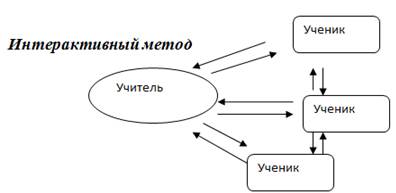   Основные принципы:Сотрудничество обучаемых и обучающихЭффективность стратегии преподаванияСтратегия преподавания должна быть целесообразнойВариативностьТворчески подходНаличие алгоритмаДемократичностьПреимущества интерактивных методик обучения:• пробуждают у обучающихся интерес; 
• поощряют активное участие каждого в учебном процессе; 
• обращаются к чувствам каждого обучающегося; 
• способствуют эффективному усвоению учебного материала; 
• оказывают многоплановое воздействие на обучающихся; 
• осуществляют обратную связь (ответная реакция аудитории); 
• формируют у обучающихся мнения и отношения; 
• формируют жизненные навыки; 
• способствуют изменению поведения.Основные правила организации интерактивного обучения. 
    1. В работу должны быть вовлечены в той или иной мере все участники.2. Надо позаботиться о психологической подготовке участников. Полезны разминки, постоянное поощрение за активное участие в работе, предоставление возможности для самореализации.
    3. Количество участников и качество обучения могут оказаться в прямой зависимости. Оптимальное количество участников – 25 человек.4. Подготовка помещения для работы. Помещение должно быть подготовлено с таким расчетом, чтобы участникам было легко пересаживаться для работы в больших и малых группах. 5. Четкое закрепление (фиксация) процедур и регламента. Об этом надо договориться в самом начале и постараться не нарушать его. 
    6. Отнеситесь со вниманием к делению участников семинара на группы. Первоначально его лучше построить на основе добровольности.Для решения воспитательных и учебных задач учителем могут быть использованы следующие активные и интерактивные формы: 1) активные и интерактивные лекции; 2) разбор конкретных ситуаций; 3) деловые и ролевые игры; 4) психологические и иные тренинги; 5) компьютерные симуляции; 6) круглый стол (дискуссия, дебаты); 7) мозговой штурм (мозговая атака); 8) мастер класс. Существуют и другие виды интерактивного обучения (методики «Займи позицию», «Дерево решений», «Попс-формула», сократический диалог, групповое обсуждение, интерактивная экскурсия, видеоконференция, фокус-группа и д.р.), которые можно использовать в процессе обучения. Методы и приемы интерактивного обученияРазбор конкретных ситуаций (Case-study). Метод кейсов представляет собой изучение, анализ и принятие решений по ситуации, которая возникла в результате происшедших событий, реальных ситуаций или может возникнуть при определенных обстоятельствах в конкретной организации в тот или иной момент времени. Цели использования кейс-метода: развитие навыков анализа и критического мышления; соединение теории и практики; представление примеров принимаемых решений и их последствий; демонстрация различных позиций и точек зрения; формирование навыков оценки альтернативных вариантов в условиях неопределенности. Метод разбора конкретных ситуаций может быть представлен такими своими разновидностями как решение ситуационных задач, выполнение ситуационных упражнений, кейс-стади, метод «инцидента» и проч. Существует несколько вариантов организации занятий с использованием метода разбора конкретных ситуаций: 1-й вариант. В процессе подготовительной работы перед разбором конкретных ситуаций ученик должен устранить пробелы в знаниях путем предварительного изучения описания ситуации. Анализ ситуации проводится фронтально с участием преподавателя. 2-й вариант. Разбор конкретных ситуаций проводится в аудитории, но дополнительные сведения ученики получают из специально подобранной литературы или кейсов, подготовленных учителем. Форма работы обучающихся – групповая (микрогруппами по 46 человек). Принятие решений осуществляется после общегрупповой дискуссии. 3-й вариант. Каждая микрогруппа работает самостоятельно над различными (но типичными) реальными ситуациями. Анализ конкретной ситуации осуществляется методом мозгового штурма. Справки и дополнительные сведения по ситуациям дает преподаватель. После завершения работы каждая команда защищает свое решение перед всей группой. Преподаватель делает обобщенный вывод в целом по всем рассмотренным типовым ситуациям. 4-й вариант. Ученики работают с ситуациями, не имеющими однозначно заданных параметров (с недостающими данными в описании проблемы). Они самостоятельно методом обсуждения определяют, какой информации, каких знаний у них недостает для решения проблемы, и восполняют пробелы на основе поиска информации в научных источниках, изучения практического опыта или проведения исследования. Завершающий этап анализа конкретных ситуаций осуществляется на последующем занятии. 5-й вариант. Обучающиеся теоретически готовы к решению ситуации. Им на рассмотрение даются ситуации с множественными переменными, предполагающие неоднозначные многовариантные решения. Вся группа работает над одной ситуацией. При разработке содержания кейсов (конкретных ситуаций) следует соблюдать следующие требования к учебному кейсу:  Кейс должен опираться на знания основных разделов дисциплины, а не каких-то частностей.  Кейс должен содержать текстовый материал (описание) и другие виды подачи информации (таблицы, графики, диаграммы, иллюстрации и т. п.).  Кейс не должен содержать прямой формулировки проблемы.  Кейс должен быть написан профессиональным языком, но в интересной для чтения форме.  Кейс должен быть основан на реальных материалах, но названия компаний, товаров, географических мест и т. п. сведения могут быть изменены. Об этом должно быть сказано в сноске к описанию кейса. Рекомендуется следующая структура кейса: 1. Описание ситуации. 2. Дополнительная информация в виде форм отчетности, статистических и аналитических таблиц, графиков, диаграмм, исторических справок о компании, списка источников и любой другой информации, которая нужна для анализа ситуации. 3. Методическая записка (1–2 стр.), содержащая как рекомендации для студента, анализирующего кейс, так и для преподавателя, который организует обсуждение кейса. 4. Перечень вопросов, которые должны помочь студентам понять его основное содержание, сформулировать проблему и соотнести проблему с соответствующими разделами учебной дисциплины. Деловые и ролевые игры. Ролевая игра – это эффективная отработка вариантов поведения в тех ситуациях, в которых могут оказаться обучающиеся (защита или презентация какой-либо разработки, конфликт). Игра позволяет приобрести навыки принятия ответственных и безопасных решений в учебной ситуации. Признаком, отличающим ролевые игры от деловых, является отсутствие системы оценивания по ходу игры.  Существенные признаки ролевой игры: наличие игровой ситуации; набор индивидуальных ролей; несовпадение ролевых целей участников игры, принимающих на себя и исполняющих различные роли; игровое взаимодействие участников игры; проигрывание одной и той же роли разными участниками; групповая рефлексия процесса и результата. Деловая игра – форма воссоздания предметного и социального содержания будущей профессиональной деятельности специалиста, моделирования тех систем отношений, которые характерны для этой деятельности, моделирования профессиональных проблем, реальных противоречий и затруднений, испытываемых в типичных профессиональных проблемных ситуациях. Существенные признаки деловой игры: моделирование процесса труда (деятельности) руководителей и специалистов по выработке профессиональных решений; наличие общей цели у всей группы; распределение ролей между участниками игры; различие ролевых целей при выработке решений; взаимодействие участников, исполняющих те или иные роли; групповая выработка решений участниками игры; реализация цепочки решений в игровом процессе; многоальтернативность решений; наличие управляемого эмоционального напряжения.  Разработчик ставит перед обучающимся двоякого рода цели, отражающие реальный и игровой контексты в учебной деятельности. Этапы разработки деловой игры: 1. Постановка проблемы и определение тематики игры. 2. Определение вида деловой игры. 3. Определение главных закономерностей игры – связей, отношений, исходя из проблемы, являющейся основой деловой игры. На этом этапе определяется необходимая степень детализации представления объекта игры. 4. Создание плана игры. 5. Определяется перечень решений, которые могут принимать ученики. Чем больше свобода для выбора решений, тем активнее учащиеся включаются в игру. 6. Определение параметров связей между факторами, которые нужно отразить в игре. Они должны быть такими, чтобы вызвать последствия, характерные для моделируемой деятельности. Необходимо определить взаимодействие параметров на каждом этапе деятельности студентов. 7. Формирование данных. На этом этапе определяются размерность основных параметров, закономерности и взаимодействия, а также приводятся таблицы и рисунки. 8. Формулирование правил, распределение ролей по игрокам, определение системы штрафов и поощрений, критериев выигрыша (или оценивания) и доведение их до сведения студентов. Результаты игры могут быть очевидны  выражены количественно, а могут оцениваться экспертами. 9. Окончательная коррекция игры уточнение связей, параметров, проверка расчетов, анализ реальности ситуаций.         Игра не принесет должного результата, если плохо продумана последовательность действий и взаимосвязи участников, события не развиваются во времени, список решений задан, но не ясно как осуществляется отклик на принятые решения, ход игры требует постоянного вмешательства преподавателя. Деловые игры (в том числе ролевые, имитационные, луночные) — достаточно популярный метод, который может применяться даже в начальной школе. Во время игры учащиеся играют роли участников той или иной ситуации, примеривая на себя разные профессии.  Аквариум — одна из разновидностей деловой игры, напоминающая реалити-шоу. При этом заданную ситуацию обыгрывают 2-3 участника. Остальные наблюдают со стороны и анализируют не только действия участников, но и предложенные ими варианты, идеи.Психологический и иной тренинг – форма активного обучения, целью которого является передача знаний, развитие некоторых умений и навыков; метод создания условий для самораскрытия участников и самостоятельного поиска ими способов решения проблем. Специфические черты тренингов как групповой формы обучения: соблюдение определенных принципов групповой работы; нацеленность на психологическую помощь участникам группы в саморазвитии, которая исходит не только от ведущего, но и от самих участников; наличие постоянной группы (обычно от 7 до 15 человек), периодически собирающейся на встречи или работающей непрерывно в течение нескольких дней; определенная пространственная организация (чаще всего работа в одном и том же отдельном помещении, когда участники большую часть времени сидят в кругу); акцент на взаимоотношениях между участниками группы, которые развиваются и анализируются в ситуации «здесь и теперь»; применение активных методов групповой работы; вербализованная рефлексия по поводу собственных чувств и происходящего в группе; атмосфера раскованности и свободы общения между участниками, климат психологической безопасности. Обычно в тренинге используется трехуровневая модель обучения: приобретение → демонстрация → применение. Для приобретения знаний в тренинге используются информация, мини-лекция, сообщение, книги; для демонстрации  ролевые игры, кейсы и кейс-метод, живые иллюстрации и видеофильмы; для применения  ролевые и деловые игры, моделирование. Компьютерная симуляция – это максимально приближенная к реальности имитация различных процессов (физических, химических, экономических, социальных и проч.) и (или) деятельности с использованием программного обеспечения образовательного назначения.Элементами компьютерной симуляции являются подлежащие изучению понятия, отношения и модели, определенные в терминах языка конкретной предметной области. Основные возможности метода компьютерных симуляций: представляют обучающемуся выбор вариантов действий; развитие умения адаптировать навыки применительно к каждой конкретной ситуации; наличие обратной связи, позволяющей обучающемуся обдумать предпринятые им действия; получение точной информации о том, что правильно и что неправильно сделал каждый из обучающихся, а также когда он это сделал и как много это заняло времени. Возможность дать обучаемому подробную обратную связь по всем навыкам, которые изучаются в симуляции, а также сравнить поведение обучающегося с заданной ролевой моделью и сформировать активное желание учиться; обсуждение с членами учебной группы и преподавателем результатов и самого процесса прохождения симуляции улучшает показатели обучаемости и в конечном итоге, улучшает показатели эффективности учебно-профессиональной деятельности. Круглый стол (дискуссия, дебаты, коллоквиум). Круглый стол — это метод активного обучения, одна из организационных форм познавательной деятельности учащихся, позволяющая закрепить полученные ранее знания, восполнить недостающую информацию, сформировать умения решать проблемы, укрепить позиции, научить культуре ведения дискуссии. Характерной чертой «круглого стола» является сочетание тематической дискуссии с групповой консультацией. Основной целью проведения «круглого стола» является выработка у учащихся профессиональных умений излагать мысли, аргументировать свои соображения, обосновывать предлагаемые решения и отстаивать свои убеждения. При этом происходит закрепление информации и самостоятельной работы с дополнительным материалом, а также выявление проблем и вопросов для обсуждения. Важной задачей при организации «круглого стола» является:  обсуждение в ходе дискуссии одной-двух проблемных, острых ситуаций по данной теме;  иллюстрация мнений, положений с использованием различных наглядных материалов (схемы, диаграммы, графики, аудио-, видеозаписи, фото-, кинодокументы);  тщательная подготовка основных выступающих (не ограничиваться докладами, обзорами, а высказывать свое мнение, доказательства, аргументы). При проведении «круглого стола» необходимо учитывать некоторые особенности: а) нужно, чтобы он был действительно круглым, т.е. процесс коммуникации, общения, происходил «глаза в глаза». Принцип «круглого стола» приводит к возрастанию активности, увеличению числа высказываний, возможности личного включения каждого учащегося в обсуждение, повышает мотивацию учащихся, включает невербальные средства общения, такие как мимика, жесты, эмоциональные проявления. В классическом варианте участники адресуют свои высказывания преимущественно ему, а не друг другу.     Основную часть «круглого стола» по любой тематике составляют дискуссия и дебаты. Дискуссия (от лат. discussio — исследование, рассмотрение) — это всестороннее обсуждение спорного вопроса в публичном собрании, в частной беседе, споре. Цели проведения дискуссии могут быть очень разнообразными: обучение, тренинг, диагностика, преобразование, изменение установок, стимулирование творчества и др. При организации дискуссии в учебном процессе обычно ставятся сразу несколько учебных целей, как чисто познавательных, так и коммуникативных. Если тема обширна, содержит большой объем информации, в результате дискуссии могут быть достигнуты только такие цели, как сбор и упорядочение информации, поиск альтернатив, их теоретическая интерпретация и методологическое обоснование. Если тема дискуссии узкая, то дискуссия может закончиться принятием решения. Во время дискуссии студенты могут либо дополнять друг друга, либо противостоять один другому. В первом случае проявляются черты диалога, а во втором дискуссия приобретает характер спора. Как правило, в дискуссии присутствуют оба эти элемента, поэтому неправильно сводить понятие дискуссии только к спору. И взаимоисключающий спор, и взаимодополняющий, взаиморазвивающий диалог играют большую роль, так как первостепенное значение имеет факт сопоставления различных мнений по одному вопросу. В проведении дискуссии используются различные организационные методики. Методика «вопрос – ответ». Данная методика – это разновидность простого собеседования; отличие состоит в том, что применяется определённая форма постановки вопросов для собеседования с участниками дискуссии-диалога. Процедура «Обсуждение вполголоса». Данная методика предполагает проведение закрытой дискуссии в микрогруппах, после чего проводится общая дискуссия, в ходе которой мнение своей микрогруппы докладывает ее лидер и это мнение обсуждается всеми участниками. Методика клиники. При использовании «методики клиники» каждый из участников разрабатывает свой вариант решения, предварительно представив на открытое обсуждение свой «диагноз» поставленной проблемной ситуации, затем это решение оценивается как руководителем, так и специально выделенной для этой цели группой экспертов по балльной шкале либо по заранее принятой системе «принимается – не принимается». Методика «лабиринта». Этот вид дискуссии иначе называют методом последовательного обсуждения, он представляет собой своеобразную шаговую процедуру, в которой каждый последующий шаг делается другим участником. Обсуждению здесь подлежат все решения, даже неверные (тупиковые). Методика эстафеты. Каждый заканчивающий выступление участник может передать слово тому, кому считает нужным. Свободно плавающая дискуссия. Сущность данного вида дискуссии состоит в том, что группа к результату не приходит, но активность продолжается за рамками занятия. В основе такой процедуры групповой работы лежит «эффект Б.В. Зейгарник», характеризующийся высоким качеством запоминания незавершенных действий, поэтому участники продолжают «домысливать» наедине идеи, которые оказались незавершенными. При проведении «круглого стола» в форме дискуссии учащиеся старших классов  воспринимают не только высказанные идеи, новую информацию, мнения, но и носителей этих идей и мнений, и, прежде всего преподавателя. В дискуссии предпочтительнее использовать простые вопросы, так как они не несут в себе двусмысленности, на них легко дать ясный и точный ответ. Дебаты.  Данная образовательная технология основывается на умении анализировать события, концентрироваться на обсуждаемой проблеме, собирать и обрабатывать информацию, творчески осмысливать возможности ее применения, определять собственную точку зрения по данной проблеме и защищать ее, организовывать взаимодействие в группе на основе соблюдения принятых правил и процедур совместной деятельности. Участники дебатов приводят примеры, факты, аргументируют, логично доказывают, поясняют, дают информацию и т.д. Процедура дебатов не допускает личностных оценок, эмоциональных проявлений. Обсуждается тема, а не отношение к ней отдельных участников.Основное отличие дебатов от дискуссий состоит в следующем: эта форма «круглого стола» посвящена однозначному ответу на поставленный вопрос – да или нет. Причем одна группа (утверждающие) является сторонниками положительного ответа, а другая группа (отрицающие) – сторонниками отрицательного ответа. Внутри каждой из групп могут образовываться 2 подгруппы, одна подгруппа – подбирает аргументы, а вторая – разрабатывает контраргументы. Дебаты могут проводиться в четырех основных форматах: Дебаты Линкольна  Дугласа. Участники концентрируют внимание на идеях и ценностях, противопоставление которых присутствует в теме и от которых зависят политические, экономические, социальные, моральные и эстетические позиции, существующие в обществе. Спор идет по поводу основополагающих принципов «за» или «против», а практическая сторона позиции не обсуждается. Доказательства в дебатах Линкольна  Дугласа носят философский и литературный характер (например, «Наказание важнее в криминальной судебной системе, чем реабилитация», «Культурное многообразие важнее, чем общая культура»). Политические дебаты. В данном формате рассматривается практическое применение конкретной позиции и спор ведется, прежде всего, по поводу эффективности идеи, плана и механизма его реализации. Доказательства в политических дебатах основаны на практических и статистических данных. Утверждающая тему сторона (команда) предлагает особый план для достижения цели, указанной в теме, и доказывает, что этот план эффективнее, чем другие. Например, команда «за» может предложить какую-то конкретную программу изменения определенной социальной политики. У команды «против» есть несколько возможных стратегий ответа: заявить, что изменения нежелательны, то есть, что сохранение статуса кво в отношении данной проблемы вполне приемлемо; заявить, что предложенный план – плохой, и продемонстрировать, что его недостатки перевешивают достоинства; предложить свой (лучший) план решения проблемы. Парламентские дебаты. Две команды, одна из которых представляет правительство, а другая  оппозицию, обсуждают законопроект по актуальной теме. Спикер палаты управляет ходом действия и является судьей. Каждая команда состоит из двух участников. Обычно, участники парламентских дебатов достаточно широко используют как практические, так и философские аргументы в поддержку своей позиции. Участники этих дебатов могут прерывать друг друга краткими комментариями (не более 15 секунд), содержащими опровержение какоголибо аспекта выступления оппонента. Вопросы задаются прямо в ходе речи и разрешены только в первых четырех речах в промежутке между концом первой и началом последней минуты выступления. Дебаты Карла Поппера. Этот формат дебатов предназначен для развития навыков командной работы как на этапе подготовки, так и на самих дебатах, позволяя обсуждать проблемы, анализировать их с разных сторон и предлагать возможные стратегии решения. В дебатах участвуют две команды из трех человек (спикеров). Спикеры обсуждают заданную тему, при этом одна команда обосновывает тезис (эту команду называют утверждающей), а другая опровергает (отрицающая команда). За соблюдением регламента игры следит таймкипер, который показывает спикерам, сколько осталось времени до конца выступления или таймаута. Каждый раунд дебатов судит судейская коллегия, состоящая из нечетного числа судей. По ходу дебатов судьи заполняют судейский протокол, в котором фиксируют все аргументы и контраргументы команд, а по окончании дебатов судьи, не совещаясь между собой, принимают решение, какой команде отдать предпочтение по результатам дебатов, чьи аргументы и способ доказательства были более убедительными.  Метод проектов – выполнение индивидуального или группового творческого проекта, по какой – либо теме. В данном методе учащиеся: самостоятельно и охотно приобретают недостающие знания из разных источников; учатся пользоваться приобретенными знаниями для решения познавательных и практических задач; приобретают коммуникативные умения, работая в различных группах; развивают исследовательские умения (умения выявления проблем, сбора информации, наблюдения, проведения эксперимента, анализа, построения гипотез, общения); развивают системное мышление. Диалог - построен на задавании особым образом сформулированных, «наведенных» (но не наводящих) вопросов, он имеет давние традиции в преподавании. Данная методика может использоваться в научно-исследовательской работе, в учебном процессе и в практической деятельности. Возможна также организация преподавания в форме отдельных самостоятельных тренингов.Методика «Займи позицию». 1.Использование методики «займи позицию» позволяет выявить имеющиеся мнения, увидеть сторонников и противников той или иной позиции, начать аргументированное обсуждение вопроса. 2. Обсуждение начинается с постановки дискуссионного вопроса, т.е. вопроса, предполагающего противоположные, взаимоисключающие ответы (например, «Вы за или против отмены смертной казни?»). 3. Все участники, подумав над вопросом, подходят к одной из четырех табличек, размещенных в разных частях аудитории: Абсолютно за, Абсолютно против, Скорее за, Скорее против, Полностью согласен, Полностью не согласен, Скорее согласен, Скорее не согласен. 4. Заняв позицию, участники обмениваются мнениями по дискуссионной проблеме и приводят аргументы в поддержку своей позиции. 5. Любой участник может свободно поменять позицию под влиянием убедительных аргументов.Групповое обсуждение 1. Групповое обсуждение какого-либо вопроса направлено на нахождении истины или достижение лучшего взаимопонимания. Групповые обсуждения способствуют лучшему усвоению изучаемого материала. 2. На первом этапе группового обсуждения перед студентами ставится проблема (например, правовой казус), выделяется определенное время, в течение которого студенты должны подготовить аргументированный развернутый ответ. 3. Учитель может устанавливать определенные правила проведения группового обсуждения:  задавать определенные рамки обсуждения (например, указать не менее 10 ошибок);  ввести алгоритм выработки общего мнения;  назначить лидера, руководящего ходом группового обсуждения и др. 4. На втором этапе группового обсуждения вырабатывается групповое решение совместно с учителем.Методика «Дерево решений» 1. Использование методики «дерево решений» позволяет овладеть навыками выбора оптимального варианта решения, действия и т.п. 2. Построение «дерева решений» - практический способ оценить преимущества и недостатки различных вариантов. Дерево решений для трех вариантов может выглядеть следующим образом: Проблема:Тема: «Банковская система. Кредит»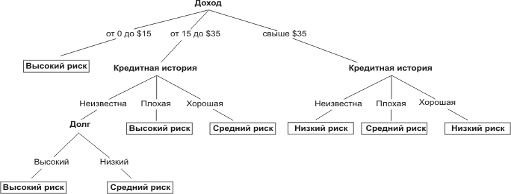 BarCamp, или антиконференция. Метод предложил веб-мастер Тим О´Рейли. Суть его в том, что каждый становится не только участником, но и организатором конференции. Все участники выступают с новыми идеями, презентациями, предложениями по заданной теме. Далее происходит поиск самых интересных идей и их общее обсуждение.Дискуссия. Другой формой обучения, которая может развивать умение логично, доказательно отстаивать свою точку зрения является дискуссия. Дискуссия – это беседа, организуемая ведущим, когда у участников по какой-либо проблеме имеются разные точки зрения. Например : «Смертная казнь: за или против?» Учащиеся приходят к различным выводам, каждый доказывает свои позицию. Выигрывают в результате такой работы все: каждый принимает участие, «пропускает» через себя иную точку зрении и, в конце концов, соглашаются, что лишать жизни человека ни при каких условиях нельзя, т.к. это естественное право и дано каждому человеку от рождения. Хочу отметить, что элемент дискуссии необходимо включать на всех этапах урока, ведь искусство дискуссировать, отстаивать свою точку зрения, исходя из собственного опыта у наших учащихся развито еще слабо.Отсроченная отгадка. В начале урока учитель предлагает отгадку (удивительный исторический факт), отгадка которой (ключик для понимания) открывается в процессе работы над новой темой совместными силами учителя и учеников.Эпиграф. В начале урока ученикам предлагают осмыслить эпиграф, написанный на доске, и определить, как он может быть связан с неизвестной темой урока. Например: «Как ненавистна мудрость мне, Которая зовёт вас к крови». Ф. Шиллер«Война есть бедствие и преступление, заключающее в себе все бедствия и все преступления».Вольтер.  «История учит, что войны начинаются тогда, когда правительства считают, что цена агрессии мала». Рональд Рейган«Быть может, только потому вновь и вновь возникают войны, что один никогда не может до конца почувствовать, как страдает другой». Эрих Мария Ремарк Корзина идей, понятий, имен… Это приём организации индивидуальной и групповой работы учащихся на начальной стадии урока, когда идёт актуализация имеющихся у них знаний, он позволяет выяснить все что знают и думают ученики по изучаемой теме урока. Обмен информацией проводится по следующей процедуре:Задаётся прямой вопрос о том, что известно ученикам по той или иной проблеме.Сначала каждый ученик вспоминает и записывает в тетрадь все, что знает по той или иной проблеме (строго индивидуальная, продолжительности 1-2 минуты).Затем происходит обмен информацией в парах или групповая работа. Время на обсуждение не более 3 минут. Это обсуждение должно быть организованным, например, ученики должны выяснить, в чём совпали имеющиеся представления, по поводу чего возникли разногласия.Все сведения кратко в виде тезисов записываются учителем в корзинке идей. Далее в ходе урока эти разрозненные в сознании ребенка факты или мнения, проблемы или понятия могут быть связаны в логические цепи.Все ошибки исправляются далее, по мере освоения новой информации.Мозговой штурм. Это метод продуцирования идей и решений при работе в группе.Цель метода: ведение группового обсуждения для решения какой-либо проблемы. Для проведения мозгового штурма коллектив делится на две группы: генераторы и аналитики идей. Генераторы идей должны в течение короткого времени предложить как можно больше вариантов решения обсуждаемой проблемы, при этом: называя идеи, нельзя повторяться; чем больше список идей, тем лучше; подходить к решению проблемы с разных сторон.Вторая группа – аналитики, получают от первой группы списки вариантов и не добавляя ничего нового, рассматривают каждое предложение, выбирая наиболее разумное и подходящее. Каждый аналитик имеет три голоса и отдает их за наилучшие, по их мнению, три идеи. Оценка может быть произведена следующим образом: первая идея получила три голоса, вторая – два, третья – один. Идея, набравшая наиболее большее количество голосов, и есть - решение.Задачами мозгового штурма являются: включение в работу всех членов группы;определение уровня знаний и основных интересов участников;активизация творческого потенциала участников.Существует несколько способов формирования групп. Размер групп можно выбирать в зависимости от целей занятия и отведенного на него времени. В паре каждому предоставляется право говорить. Если группа состоит из трех участников, то существует большое разнообразие мнений. Группе из четырех человек присуще большая гибкость, так как они могут быть образованы путем слияния двух пар. Таким образом, каждый уже будет знаком с позицией одного участника, прежде чем начать разговор с большим количеством человек. Группа из 5-6 участников увеличивает возможность обмена опытом и обеспечивает более высокий творческий потенциал в построении проектов или решении проблем.Для создания групп можно предложить следующие способы:пожалуйста, огляните комнату и найдите себе партнера, с кем бы вам хотелось работать в течение следующих десяти минут;выберите того, с кем вы еще не работали вместе;выберите того, кто родился в том же месяце, что и вы;примерно того же роста, как и вы;выкиньте пальцы на одной руке и теперь найдите четырех человек, показывающие такое же количество, что и вы и др.Во время проведения мозгового штурма педагог кратко излагает суть проблемы или вопрос и правила проведения мозговой атаки. Фиксирует идеи, высказанные участниками, держится в стороне от дискуссии. Со стороны учителя запрещается критика любых мнений и предложений, предпочитается разнообразие идей. Например, создается проблемная ситуация и предлагается найти выход из нее :  «Помещая деньги на банковский счет, в какой валюте вы будете их хранить – в рублях, в долларах или в евро?». Решение проблемы происходит в группах. Учащимся дается время для предложения идей и для анализа наилучших вариантов. Дети после обсуждений обычно приходят к правильным выводам. Свои деньги, чтобы обезопасить себя от возможных рисков, нужно разделить на части, перевести в разные виды валюты (в доллары, в евро, в рубли) и разместить вклады в различные банковские учреждения. Знания, полученные на этом уроке, могут пригодиться моим ученикам в их будущей самостоятельной жизни. Другой пример. При изучении темы о деловых отношениях раздела «Управление» учащиеся (генераторы) должны вписать то, что с их точки зрения может быть включено в понятие деловые отношения. А группа аналитиков выбирает наиболее разумные варианты идей. Выполняя эти задания, дети используют свой личный опыт. После обсуждения приходят к выводу, что в деловых отношениях нет место эмоциям, симпатиям и антипатиям. Здесь должны царить спокойствие и деловитость, профессионализм и коммуникабельность. Этот метод так же эффективно можно использовать и на уроках истории Приморского края. Примерные задания для мозгового штурма: «Что было бы, если Николай Муравьев-Амурский   основал в заливе Посьета военный порт, а не в бухте Золотой Рог?», «Возможные альтернативы развития Приморского края в XXI веке».Прием «Обмен знаниями». Перед членами сформированных групп учитель ставит равнозначные проблемы в рамках темы урока. Затем каждая группа самостоятельно изучает свой вопрос по источникам и готовит выступление. В итоге происходит обмен знаниями. Группы выступают по очереди и знакомят с результатами своей работы. Во время выступления представителей других групп учащиеся являются не пассивными слушателями, а выполняют разные варианты заданий, предварительно подготовленные учителем: заполнение таблиц; использование рабочего листа; «распаковка кластера» и другие. В ходе работы обучающиеся осваивают такие умения, как извлечение и систематизация информации, анализ исторических процессов и явлений, публичная презентация, оценивание деятельности своих товарищей.Пример: Гр №1: «Демократия» - это понятие пришло к нам из древней Греции. Классическая демократия родилась в Афинах в V веке до н.э. Что же означает это понятие?Демократияdemos                                                        kratosнарод                                                        властьнародовластиеДемократия – вид политического устройства государства или политической системы общества при которой источником власти в государстве признается его народ.Представляются результаты работы каждой группы (1 представитель группы рассказывает, 2-й заполняет 2 и3 колонки таблицы) и делается вывод. Подкрепление - поощрение, стимулирующее правильное поведение участников группы в разыгрываемой ситуации. Положительные стороны ролевой игры: В процессе подготовки и в ходе самой игры углубляются исторические знания учащихся, расширяется круг источников постижения истории.Приобретаемые знания становятся личностно-значимыми, эмоционально-окрашенными, так как ученик побывал в роли участника событий прошлого.Игровая форма работы создает определенный настрой, который обостряет мыслительную деятельность учащихся.Создается атмосфера раскованности, свободы мышления, мнения учителя и ученика становятся разнозначными, так как учитель оказывается в роли зрителя.Коллективная работа позволяет научить деловому общению, дать опыт публичных выступлений.Ролевая игра дает возможность отличаться ученику, не обладающему хорошими знаниями, преодолеть внутреннюю боязнь замечаний учителя и товарищей по классу.Роль учителя заключается в том, что предоставляет участникам возможность принимать новые формы поведения в ситуациях, определяет поведение в той или иной жизненной ситуации. Учитель обучает и инструктирует участников исполнения роли. Какие роли могут играть учащиеся на уроках истории? Реально существовавшее лицо (король, князь, путешественник, руководитель восстания, полководец, политический деятель и др.)Вымышленный персонаж, типичный представитель эпохи (крестьянин, феодал, воин, торговец и др.)  процессе игры дети познают, запоминают новое, ориентируются в необычных ситуациях, пополняют запас представлений, понятий, развивают фантазию.«Концептуальные таблицы». Например, таблица «Северное и Южное общество декабристов». Интерактивность можно придать работой в группах, парах.«Перепутанные цепочки». Учитель предлагает группе какой-либо текст, разрезанный на фрагменты, его нужно восстановить в правильной последовательности. Или из набора предложений по теме нужно найти только верные предложения. Этот прием можно использовать не только на уроках истории, но на любом учебном предмете.Беседа исторического лица. В 6 классе по истории России в параграфе 18 по теме «Москва - центр борьбы с ордынским владычеством. Куликовская битва» происходит беседа великого князя Дмитрия Ивановича с современными репортёрами, в основе которой лежит текст. Перед работой с текстом перед учащимися я ставлю задачу – восстановить, добыть информацию, выстроить в схему, дать осмысленные ответы на предложенные вопросы.Составление кластера. Прием «Кластеры» применим как на стадии вызова, так и на стадии рефлексии. Суть приема заключается в том, что информация, касающаяся какого – либо понятия, явления, события, описанного в тексте, систематизируется в виде кластеров (гроздьев). В центре находится ключевое понятие. Последующие ассоциации, обучающиеся логически связывают с ключевым понятием. В результате получается подобие опорного конспекта по изучаемой теме.  Час редактора. А. Группы получают исторический текст по изученному материалу, в котором пропущены некоторые слова, Необходимо вставить пропущенные слова, имена, дата…Используя на уроке данное задание, можно проверить знания учащихся как в группе, так и индивидуально, и подготовить учеников к выполнению аналогичных заданий на ЕГЭ, ОГЭ.Б. Задание может быть усложнено тем, что ы одном тексте даётся перепутанная информация, связанная с разными событиями. Необходимо разделить данный текст на две статьи, дополнить недостающей информацией, чтобы получить логичный текст, наиболее полно отражающий те или иные исторические события.В. Учащиеся, работающие в группах, должны найти исторические неточности в тексте и справить все ошибки в тексте.Паучок. В ходе изучения материала учитель подводит учащихся к новому понятию, термину. Ученики имеют о нём лишь разрозненные знания или поверхностное представление. Ключевое слово пишется на доске. Например: «интеграция». Вокруг этого слова пишутся названные ученикам представления о нём. В процессе изучения материала «паучок» дополняется новыми знаниями. Утверждениями, исправляются ошибки, в итоге учащиеся самостоятельно формулируют определение.Архивариус. После изучения нового материала учащиеся, разделённые на группы, должны написать альтернативные выводы с позиций разных персонажей истории. Например: «Взгляд на гражданскую войну участниками «белого», «красного», «зелёного» движений, а также представителей творческой интеллигенции». Этот приём позволяет не только проверить усвоенные знания, но и способствует развитию образного восприятия ушедших эпох, людей, судеб, воспитанию толерантности.От благодарных потомков… После изучения большой темы, например: «Россия в годы правления Александра II», или при изучении темы «Культура», в «копилку» исторических ценностей (на специально подготовленных оформленных листах – «копилка») записываются самые весомые события и сохраняют своё значение и сегодня, Необходимо краткое обоснование выбора.Приём постановки цели «Собери пазлы». При изучении темы «Отечественная война 1812 года» в 8 классе, учащимся предлагается собрать пазл, определить событие, которое изображено на репродукции, и поставить цель урока. В качестве картинки для пазлов можно использовать репродукцию картины  баталиста В. Верещагина «Наполеон на Бородинских высотах» (1897 г), К. Петрова-Водкина  «Девушки на Волге», И. Репина «» 17 октября 1905 г.Прием «Отсроченная тема» через постановку проблемного вопроса, стихотворение и т.д.  При изучении темы «Смутное время» учащимся предлагаю прочитать отрывок стихотворения, определить, о чём идёт речь и сформулировать цель урока.И поднималась Русь с коленВ руках с иконой, как пред битвойБлагословленная молитвойПод звон грядущих перемен.При изучении темы «Пирамиды Египта» перед учащимися можно поставить вопрос «Зачем нужны священные сооружения?» и, исходя из этого, определить цель урока.Приём «Яркое пятно» подразумевает просмотр видеофрагмента в начале урока и на основании увиденного формулирование цели урока.Шесть шляп мышления. Этот интересный и продуктивный приём разработан Эдвардом Де Боно. Он может быть использован при изучении любого исторического материала, а также на уроках обществознания. В привлекательной для учеников форме происходит всесторонний анализ исторического материала, его оценка обобщение. Класс делится на шесть групп соответственно цветам шести шляп, которые вручает им учитель. Каждому цвету соответствуют задания:«Белая шляпа» - учащиеся, работающие в данной группе должны объективно перечислить основные исторические, новые сведения (иногда можно попросить выделить главные факты – не больше 10, например).«Красная шляпа» - учащиеся должны выразить свои чувства, эмоции, оценочные суждения по поводу изученного материала в любой выбранной ими самостоятельно форме.«Чёрная шляпа» - группа выделяет негативные последствия, тенденции, изученных исторических событий, определяет круг проблем.«Жёлтая шляпа - учащиеся обобщают всё положительное.«Зелёная шляпа» - группа в любой оригинальной, творческой форме должна представить результаты изученного.«Синяя шляпа» - учащиеся, работающие в данной группе должны сформулировать общие выводы, рефлексивные мысли (можно – извлечь уроки из исторических событий).Идеал. Это стратегия технологии развития критического мышления. Данный методический прием позволяет формировать: умения определять проблему; умение находить и формулировать пути решения проблемы; умение выбирать сильное решение.Пример. Тема «Семья в современном обществе»Интересно в чем проблема семьи в современном обществе? Необходимо сформулировать проблему. Лучше, если формулировка будет начинаться со слова «Как» или «Почему».Давайте найдем как можно больше решений данной проблемы. Предлагаются все возможные способы и пути решения стоящей проблемы.Есть ли хорошие решения? Выбираются наиболее эффективные решения.А теперь выберем единственное решение. Выбирается продуктивное решение проблемы.Любопытно, а как это будет выглядеть на практике? Планируется работа по претворению выбранного решения в жизнь.Чистая доска. Перед уроком учитель пишет на доске вопросы по новой, ещё неизученной теме. Они могут быть как в текстовой форме, так и в рисунках, незавершенных до конца таблицах, схемах. В ходе изучения темы ученики, работающие самостоятельно в группах с учебником, документами, справочной информацией, отвечают на вопросы и если ответы полные и правильные, то учитель стирает вопрос с доски и фиксирует ответы групп для подведения итогов. К концу урока должна быть чистая доска. Если на какие-то вопросы ученики не смогли ответить или ответ был неполным учитель должен помочь учащимся.Переводчик. Многие определения, учащиеся не усваивают из-за сложности научного языка. И часто учащиеся просто учат определения, не понимая их смысла. Ученик должен перевести с «научного» языка на доступный язык предлагаемые определения. Данный перевод можно делать на доске или на специально подготовленной карточке. Для повторения и закрепления изученных терминов предлагается перевести не менее 5-7 определений.Энциклопедист. В ходе изучения материала по той или иной теме дается задание отобрать необходимые сведения о персоналиях, а также о тех или иных событиях данного периода истории и составить краткую статью для энциклопедического словаря. Учащиеся, работающие в малых группах, пользуются разными источниками информации для составления статьи, используют сокращения, принятые при составлении энциклопедических словарей.Что в прозвище тебе моем? Многие исторические личности имели прозвища (Владимир Красное Солнышко, Всеволод Большое Гнездо, Ричард Львиное Сердце, Александр Невский, Илья Муромец, Василий Блаженный, Пётр Великий, Плиний Старший, Мария Египетская). По мере изучения материала учащиеся должны дать объяснение, почему были даны такое прозвища и что они означают, являются ли они справедливыми. Можно усложнить задание: «Кто из исторических деятелей носил прозвище… и почему он его получил?». Это может потребовать предварительной подготовки, поиска дополнительной информации.Историческое событие (исторический термин) в картинах художников. Учащимся предлагается репродукция исторических картин. Задача учащихся( в парах или группах) описать изображенное событие, назвать когда оно происходило , какое значение имело (например: В. Васнецов «Крещение Руси»; И. Репин «Иван Грозный и сын его Иван 16 ноября 1581 года» и др.).Сочинение-рассуждение, письма, сказки, сочинение стихов.  Этот вид работы можно использовать при подготовке домашнего задания. Темы: «Если бы я был Петром 1, стал бы прорубать окно в Европу?», « Я, Владимир (Красное Солнышко), ввёл христианство на Руси, так как…», «Я – 9 свидетель.. (событий)», письма на Родину: «Я солдат, участник русско-польской войны». Пример с урока: «Здравствуйте, дорогие мои родители! С земным поклоном к Вам сын Ярослав. Простите, что обстоятельства не позволил долгое время написать письмо. Как много я хочу рассказать. Вчера было массированное наступление наших войск на Юго-Западном фронте, в Галиции, против Австро-Венгрии. Наступление было названо “Брусиловским прорывом”, по имени командующего нашей армии выдающегося генерала Алексея Алексеевича Брусилова. Никогда не видел я более смелого, мужественного, умного человека, который, несмотря на свой чин, относится ко всем одинаково и всегда поддерживает в трудную минуту. Этот прорыв поставил Австро– Венгрию на грань военной и политической катастрофы. Фронт мы прорвали на протяжении 34 километров, глубина прорыва доходила от 79 до 120 километров. Командующие говорят, что целью России в первой мировой войне является укрепление позиции на Балканах и обеспечение благоприятного для России режима в черноморских проливах. Может оно так и есть, но ходят слухи, что руководство нашей страны просто хочет захватить польские земли Австрии и Германии. К сожалению, здесь не всё так хорошо. Многие товарищи мои погибли при битве с врагом. Микитка, соседский сын, получил серьёзное ранение, что еле выжил. Винтовок и боеприпасов на всех не хватает. Мы совершаем специальные вылазки на передовую, собираем оружие убитых товарищей. В общем, на войне, как на войне. Интересно, как у вас дела. Очень скучаю. Часто по ночам вижу родной дом, коня Бурку. Мечтаю поскорей встать за плуг, чтобы обрабатывать поля. Я всегда мечтал сделать что-нибудь на благо России. Это у меня получилось. Если выживу, будет, что рассказать. Не волнуйтесь за меня, 10 дорогие, я Вас очень люблю. Снова трубят тревогу. Значит опять в бой за победу, за Родину, за царя. До свидания, ваш Ярослав». На уроках материалы сочинений, писем зачитываются детьми, иногда их анализ выливается в дискуссию. Выбираются оппоненты, они дополняют, развивают мысль, могут и не согласиться с рассуждением, возразить и представить свою точку зрения по проблеме. Водоворот. Данная модель предполагает групповую деятельность. Каждая учебная группа получает свой лист для выполнения своего задания и фломастер своего цвета. Для каждой группы сформулирована проблема по данной теме или целому курсу. Ученики каждой группы обсуждают свою проблему и записывают аргументированное мнение, конкретные примеры. Получив новый лист, группа оценивает записи, сделанные предыдущими группами, маркируя текст с помощью значков: «+» (согласны), « - » (не согласны), «?» (не поняли). Затем члены группы добавляют свои идеи, мысли, соображения и передают лист с пометками своего цвета другим группам.После того как листы обойдут круг и вернутся в свои группы, каждая группа обобщает то, что там будет написано. Выступление строится по определенному плану. Вначале надо поблагодарить группу, внесшею наиболее ценные добавления, затем обозначить положения, вызвавшие непонимание других групп, и попросить разъяснений. И, главное, делаются обобщающие выводы по проблеме с учётом дополнений других групп. Такая стратегия учебной работы называется «круглый стол». Так как каждая группа делала записи на листах своим цветом, позволяет учителю учесть вклад каждой из групп.Фраза, вошедшая в историю. Немало высказываний, выражений произнесенных или приписываемых той или иной знаменитой личности вошли в историю. Использование их могут эмоционально обогатить урок. Данный прием можно использовать и вначале урока. Учащимся предлагается то или иное высказывание и задание к нему: «Кем, когда и в связи с чем было сказано». Например : «Подошло, братья, время битвы нашей» (Дмитрий Донской). «...Управлять Россией несложно, но совершенно бесполезно.» (Александр II).  «Российское имущество прирастать будет Сибирью» (М. В. Ломоносов).  «…Наполеон или я, я или он, но вместе мы не можем царствовать» ( Александр I).  «Тут рассевание французской заразы: отвращение от начальства; автор – мартинист, он бунтовщик похуже Пугачева»(Екатерина II ).  «Сфинкс неразгаданный до гроба» (Вяземский об Александре I).  «... У России есть только два союзника: армия и флот».  (Александр III).   «... Если говорить откровенно, мы еще до сих пор не изучили в должной мере общество, в котором живем и трудимся». (Андропов Юрий Владимирович).   «...Всеобщая вера в революцию есть уже начало революции». (Ленин Владимир Ильич).   Шкатулка. Для актуализации субъектного опыта на уроках обществознания. Учитель предлагает заполнить шкатулку, положив в неё что-то абстрактное, качества характера, пожелания и т.д. Темы «Конфликты», «Духовная жизнь человека и общества», «Глобальные проблемы человечества», «Современные политические режимы». Задание. Собери в шкатулку все, что необходимо человеку с твоей точки зрения, все, что поможет ему в дальнейшем избежать конфликт или выйти достойно из конфликта. А что бы ты положил в данной ситуации для себя?Дерево предсказаний. Прием «Дерево предсказаний» заимствован у американского учителя Дж. Белланса, работающего с ё текстом. Этот прием помогает строить предположения по поводу развития сюжетной линии в рассказе, повести. На доске рисуется силуэт дерева:Ствол дерева — это выбранная тема, ключевой вопрос темы, смоделированная или реальная ситуация, которые предполагают множественность решений.Ветви дерева — это варианты предположений, которые начинаются со слов: "Возможно,…", "Вероятно,…". Количество ветвей не ограничено.Листья дерева —обоснование, аргументы, которые доказывают правоту высказанного предположения. На уроках, построенных по методу РКМ, прием "Дерево предсказаний" применяется на стадии вызова и анализируется на стадии размышления, или   рефлексии.Примеры работы с приемом Дерево предсказаний:При изучении текста на уроках истории: текст произведения читается не до конца. Строится дерево предположений, у которого ветви будут содержать варианты возможных концовок. В качестве аргументов важно предоставить факты, взятые из самого текста произведения (Какие ситуации предполагают такое развитие события? Какие качества героя могут повлиять на ситуацию?). На этапе закрепления материала и контроля знаний: для этого этапа урока прием "дерево предсказаний" используется как способ проверить, насколько ученики освоили тему и умеют аргументировано отстаивать свою точку зрения. При этом предсказания могут быть самыми фантастическими, важно — умение доказать, привести правильные аргументы и предпосылки такого развития событий. Например, на уроке обществознания вы закончили тему о политическом режиме в Российской Федерации. Теперь строите вместе с учениками "дерево предсказаний", у которого в качестве "ствола" (темы) будет предложен вопрос: Политическая ситуация в РФ через 20/50 лет. Для "ветвей" ученики приводят свои прогнозы: "усиление/ослабление демократических основ", "усиление централизации власти", "возврат к однопартийной структуре" и т.д. Важно, чтобы заполнялись "листья" дерева, где будут указаны аргументы и предпосылки такой вероятности.Для рефлексии: в начале урока учащиеся высказывают ожидания от урока (оформляются в виде "листочков"). Ожидания могут касаться темы урока, эмоций, намерений учеников. В конце урока, при подведении итогов, анализируются высказанные предположения и на дереве остаются только те, которые подтвердились.Мудрые совы. Данный прием уместно использовать для развития у школьников следующих умений:анализировать текст совместно с другими людьми; вести исследовательскую работу в группе; доступно передавать информацию другому человеку; самостоятельно определять направление в изучении какого-то предмета с учетом интересов группы. Пример. Учащимся предлагается самостоятельно проработать содержание текста учебника (индивидуально или в группе). Затем ученики получают рабочий лист с конкретными вопросами и заданиями с целью обработки содержащейся в тексте информации. Рассмотрим примеры таких заданий: Азы работы над текстом. Найдите в тексте основные (новые) понятия и запишите их в алфавитном порядке. Что не ждали? Выберите из текста новую информацию, которая является для Вас неожиданной, так как противоречит Вашим ожиданиям и первоначальным представлениям. Ты уже знаешь, последние новости? Запишите ту информацию, которая является для Вас новой. Главная жизненная мудрость. Постарайтесь выразить главную мысль текста одной фразой. Или какая из фраз каждого раздела является центральным высказыванием, какие фразы являются ключевыми? Иллюстративное изображение. Постарайтесь проиллюстрировать основную мысль текста и, если возможно, Вашу реакцию на нее в виде рисунка, схемы, карикатуры и т.д. Поучительный вывод. Можно ли сделать из прочитанного такие выводы, которые были бы значимы для будущей деятельности и жизни?Редактирование параграфов учебника от конкретного исторического лица. Например, тема: Внутренняя и внешняя политика Павла I. «Я Павел 1, преемник Екатерины II на российский престол. Недавно посмотрел ваше издание. При просмотре я заметил оплошности в учебнике на счёт моего правления и до глубины души возмущён. Я уважаю вас, но вы должны писать только правду и ничего кроме правды. Вы господа-создатели, возводите напраслину на моё царствование. Вы говорите, что в моей армии по малейшему поводу и без повода наказывали за непослушания, что там били. Да, это я не отрицаю. Дисциплина должна быть строгой, суровой. Ты только дай волю русскому народу, так он на шею и сядет. Человек провинился и должен быть наказан (был членом тайного антиправительственного кружка, употреблял в речи слова “нация”, “патриотизм”, восхищался Французской революцией), а вы подчёркиваете, что отстраняли офицеров или чиновников от должности, посылали в Сибирь ни за что, ни про что. Надо же как-то бороться. Дисциплина и прочие особенности военной школы помогали русским побеждать. Вы ещё клевещете, что я сослал А.В. Суворова, который был возмущён наказаниями в армии. Это ложь! Я 11 просто берёг его для последующих войн. Суворовский талант необходим России. Покорнейше вас благодарю, что познакомились с моими мыслями».Закончи предложение. Пример урока истории «Образование и культура в XVII веке». «XVII век стал веком ...Были открыты сибирские и дальневосточные земли не только для России, но и для…Сибирский казак …начал освоение Восточной Сибири и Крайнего Севера России. Он предпринял попытку пройти на реку Анадырь морем, но не смог, так как…В 1648 году предпринял плавание вдоль берегов Чукотки, первым открыл пролив… 12 Русский землепроходец …впервые проник в бассейн реки…Он был первым, кто совершил плавание по…»Тексты-ловушки, тексты с историческими ошибками.  Пример текста-ловушки “Мамай”: “Хан Мамай был встревожен, давно ожидаемое посольство литовское, почему – то задержалось в Рязани. Опять этот хитрый ноймен Олег ибн Василий плетёт козни. Рязанцам нельзя доверять. Не зря Батый назвал Рязань “злым городом”. Наконец янычары сообщили хану: “Прибыли послы”. Переговоры о военном союзе шли успешно, но об этом узнал московский монах Сергий и всё расстроил. За три дня без пищи он дошёл пешком из Москвы в Рязань и немедленно закрыл все храмы в городе. Нойону Олегу пригрозил отлучить от церкви, заставлял публично отречься от дружбы с язычником Мамаем”. Данную форму использую на уроке повторения, обобщения знаний.Генераторы-критики. Учитель ставит проблему, не требующую длительного обсуждения. Формируются две группы: генераторы и критики. Пример. Задача первой группы - дать как можно большее число вариантов решений проблемы, которые могут быть самыми фантастическими. Все это делается без предварительной подготовки. Работа проводится быстро. Задача критиков: выбрать из предложенных решений проблемы наиболее подходящие. Задача учителя – направить работу учащихся так, чтобы они могли вывести то или иное правило, решить какую-то проблему, прибегая к своему опыту и знаниям. Данный метод можно использовать для активизации самостоятельной работы учащихся.Социальная реклама. Ученикам на уроках обществознания (работа в группах) предлагается представить рекламу на ту или иную тему. Например: отразить роль государства в семейной политике или показать проблемы молодежи в России и пути их решения.Напиши шпаргалку. Ученики за определенное время должны качественно, быстро, кратко, точно и разборчиво записать всю важную информацию и сделать выводы на небольшом листке бумаги. Задача: соблюдая все условия, «запротоколировать» текст, и воспроизвести его бегло, без ошибок.Представление к награждению. Учащиеся, работающие в группе, должны представить представление к награждению исторического лица, защитника Отечества, деятеля культуры и науки. Представление должно содержать весомые аргументы, доказательства заслуг награждаемого лица перед Отечеством.Обмен знаниями. Класс делится на группы, перед которыми учитель ставит равнозначные проблемы в рамках темы урока. Затем каждая группа самостоятельно изучает свой вопрос по источникам и готовит выступление перед классом. В итоге происходит обмен знаниями. Группы выступают по очереди и знакомят с результатами своей работы. Во время выступления представителей других групп учащиеся являются не пассивными слушателями, а выполняют разные варианты заданий, предварительно подготовленные учителем: заполнение таблиц; использование рабочего листа; «распаковка кластера» и др. В ходе работы ученики осваивают такие умения, как извлечение и систематизация информации, анализ исторических процессов и явлений, публичная презентация, оценивание деятельности своих товарищей.Атака мыслей. Решение научной или учебной проблемы посредством объединения творческих мыслей учащихся, «коллективного мозга». Применяется при опросе, изучении нового материала, при повторении и обобщении пройденного, решении проблем, составлении планов.Адвокат. Учитель от имени известного историка, писателя выступает в роли обвинителя того или иного исторического лица. Задача учащихся представить доказательства смягчающие обвинения, оправдывающие те или иные деяния. В качестве свидетельских показаний защита может использовать мнения других историков, приводя в пример, отрывки из тех или иных произведений, но при этом не забывают аргументировано выражать своё собственное мнение. Данный прием помогает развивать навык работы с историческими документами, давать оценку деятельности того или иного исторического персонажа, формулировать и отстаивать свою позицию.ИНСЕРТ(INSERT). (INSERT) – метод активного чтения даёт возможность сохранить интерес к теме и тексту учебника. Маркировка текста «v» («я так и думал»); «+» («новая информация»); « - » («у меня по другому»); «?» («не очень понятно, я удивлён»).Данный приём расширяет кругозор школьников, учит их ориентироваться в современных общественных проблемах (определять эти проблемы, анализировать ситуации и события), выполнять необходимые действия по поиску материалов, формулировки своего мнения, оценивать свои действия индивидуальные и в группе – рефлексия, распределение ответственности, выявление ошибок, успехов.Синквейн.  Это стихотворение, которое состоит из 5 строчек по определенным правилам.1 строка – название темы2 строка – это определение темы в двух прилагательных3 строка – это 3 глагола, показывающие действия в рамках темы.4 строка – фраза из 4 слов, сказывающая отношение автора к теме.5 строка – завершение темы, синоним первого слова, выраженной любой частью речи.Составление синквейна позволяет развивать творческое мышление, выразить свое отношение к изучаемой теме, сформировать четкое представление о той или иной позиции.Составление синквейна требует от ученика в кратких выражениях резюмировать учебный материал, информацию, что позволяет рефлексировать по какому-либо поводу и позволяет развивать творческое мышление, выражать свое отношение к изучаемой теме, сформировать четкое представление о той или иной позиции.Воздушный шар. Пример: при изучении темы «Общение» вначале урока проводится   данный прием (группа ученых – колонка учащихся - была в научной экспедиции, возвращаясь на землю, воздушный шар вдруг стал быстро падать, у ребят на руках список того, что было с собой (снаряжение), что делать со снаряжением, чтобы себя спасти (групповая работа, обсуждение, спор), учитель наблюдает за происходящим: переход к изучению темы – «Что сейчас в ваших происходит? Почему?Контраргумент. Называется понятие и учащийся начинает его описывать, задача остальных - привести доказательства того, что при данном описании можно представить другое понятие, до тех пор, пока контраргументов больше не будет.Политическая партия и политическое движение:Партия - это добровольная политическая организация, объединяющая лиц с общими интересами и идеалами, деятельность которой направлена на завоевание политической власти либо участие в её осуществлении; Политическое движение – организация, представляющая солидарную активность граждан, направленную на достижение какой-либо значимой политической цели.Чем политическая партия отличается от политического движения?1) Идейно-политическая ориентация движений гораздо шире и менее определённа; 2) цели намного уже и конкретнее = в движениях могут участвовать люди, отличающиеся друг от друга политическими взглядами, но имеющие согласие по конкретной политической цели = массовый характер движения; 3) в движениях отсутствует единая программа и устав; 4) движение не имеет сильного центра, единой структуры, дисциплины = основой движения является солидарность и добровольность их участников; 5) движение отличается непостоянством участников; 6) движения стремятся воздействовать на власть, но сами, как правило, её не добиваются.Для «сильных» учащихся можно предложить более сложные задания проблемного характера, требующие обобщений, анализа:      Провести анализ понятий.а) Подчеркнуть главные существенные признаки и второстепенные.б) Из готовых вариантов выбрать существенные и случайные признаки.Построить схему.      Примеры: Расположить предложенные понятия по порядку, например: форма правления, политический режим, монархия, республика, демократический, парламентский, унитарное, федерация, форма государства, форма   национально-государственного устройства.Создать схему, отражающую взаимосвязь и различие понятий. Пример: взаимосвязь и различие морали и права, ответ: понятие «мораль» шире, чем понятие «право», они имеют область «перекрытия», система права может содержать законы, не согласующие с моральными принципами.Проблемно-поисковое изучение терминов. Учащиеся сами, при помощи учителя дают определение термину, а потом сравнивают с определением, данным в учебнике, в словаре. Анализируя, записывают в свой словарь, наиболее точное определение. Например, учитель называет раздробленность: «Что такое раздробленность? Затем, используя карту, попытаемся дать ответ, учитель записывает на доске ответы учащихся и задает другие уточняющие, наводящие вопросы.  В результате рассуждений получается ответ. Сравниваем. А как в словаре?  Встречается ли этот термин в других предметах?ПОПС-формула Представляет собой российский вариант юридической технологии профессора права Д.Маккойда-Мэйсона из ЮАР. Используется при организации споров, дискуссий. Ее суть заключается в следующем. Ученик высказывает: П-позицию (объясняет, в чем заключена его точка зрения, предположим, выступает на уроке с речью: «Я считаю, что смертная казнь не нужна…»); О-обоснование (не просто объясняет свою позицию, но и доказывает, начиная фразой типа: «Потому что увеличивается количество тяжких преступлений, изнасилований, убийств…»); П-пример (при разъяснении сути своей позиции пользуется конкретными примерами, используя в речи обороты типа: «Я могу подтвердить это тем, что рост преступности наблюдается за последние годы…»; С-следствие (делает вывод в результате обсуждения определенной проблемы, например, говорит: «В связи с этим (сохранением смертной казни, мы не наблюдаем уменьшения роста преступности…»). Таким образом, выступление обучаемого занимает примерно 1-2 минуты и может состоять из двух-четырех предложений. Самое главное, что дает применение данной технологии, ученики высказывают свою точку зрения, отношение к предложенной проблеме. ПОПС-формула может применяться для опроса по пройденной теме, при закреплении изученного материала, проверке домашнего задания.  
Для того, чтобы организовать работу групп их четырех, пяти или шести учеников, предлагается четыре последовательных этапа деятельности, в технике «Мозаика» и «Опорный конспект». I этап: Индивидуальная работа. Задание: изучить тему и составить конспект, продумать вопросы для обсуждения темы. На подготовку и выполнение этого задания дается 20 минут (это может быть и домашнее задание). Важно, чтобы к концу контрольного времени, каждый член группы имел свой вариант выполненного задания. II этап: Работа в парах по горизонтальным связям. Каждому участнику  необходимо выбрать себе партнера. Задание по содержанию остается прежним, но цель данного этапа заключается в нахождении общего решения между парами. Важно, чтобы найденное решение выражало общее мнение двух участников. Время для обсуждения – 10 минут. III этап: Работа в парах по вертикальным связям. Пары меняются. Содержание работы остается прежним. Новые партнеры обмениваются своими решениями и ищут возможность обновления проблемы. Время для обсуждения – 10 минут.IV этап: Принятие группового решения. Группы собираются вместе. Поскольку все уже осведомлены о возможных способах решения, цель данного этапа заключается в выработке общих положений. В результате такой работы, ученики накапливают опыт общения, отрабатывая умения и навыки организации конструктивного диалога.  Лови ошибку. Универсальный приём, активизирующий внимание учащихся. Формирует: умение анализировать информацию; умение применять знания в нестандартной ситуации; умение критически оценивать полученную информацию. Учитель предлагает учащимся информацию, содержащую неизвестное количество ошибок. Учащиеся ищут ошибку группой или индивидуально, спорят, совещаются. Придя к определенному мнению, группа выбирает спикера. Спикер передает результаты учителю или оглашает задание и результат его решения перед всем классом. Чтобы обсуждение не затянулось, заранее определите на него время. Пример. Ученики получают серию цитат со ссылкой на авторов. Определяют, в каком случае цитата не могла принадлежать данному автору. Доказывают свое мнение.«Тонкие» и «толстые» вопросы. Таблица «Толстых» и «Тонких» вопросов может быть использована на любой из трёх фаз урока: на стадии вызова – это вопросы до изучения темы, на стадии осмысления – способ активной фиксации вопросов по ходу чтения, слушания, при размышлении – демонстрация понимания пройденного.По ходу работы с таблицей в правую колонку записываются вопросы, требующие простого, односложного ответа.  Например: В каком году произошла Куликовская битва? Кто автор пьесы «Три сестры» (А.П. Чехов)? В левой колонке – вопросы, требующие подробного развёрнутого ответа. Особенно этот прием хорошо вписывается при применении технологии критического мышления. Если мы пользуемся этим приемом на стадии вызова, то это будут вопросы, на которые наши учащиеся хотели бы получить ответы при изучении темы. Учащимся предлагается сформулировать вопросы к теме в форме «тонких» и «толстых» вопросов. Далее учитель записывает на доске ряд вопросов и просит учащихся (индивидуально или в группах) попробовать на них ответить, аргументируя свои предположения. По ходу работы с таблицей в левую колонку записываются «тонкие» вопросы, требующие простого односложного ответа. В правой колонке записываются «толстые» вопросы, требующие подробного, развернутого ответа; либо вопросы, на которые они сами пока не могут ответить, но хотели бы найти на них ответы. После того как прозвучат ответы на данные вопросы, учащимся предлагается прочитать или прослушать текст, найти подтверждения своим предположениям и ответы на «тонкие» и «толстые» вопросы. На стадии осмысления содержания прием служит для активной фиксации вопросов по ходу чтения, слушания; при рефлексии – для демонстрации понимания пройденного. На стадии рефлексии дается задание составить еще 3-4 «тонких» и «толстых» вопроса, занести их в таблицу, поработать с вопросами в парах, выбрав наиболее интересные, которые можно задать всему классу.Фишбоун («Рыбий скелет»). В тетради рисуется скелет рыбы. Голова – вопрос темы, верхние косточки – основные понятия темы, нижние косточки – суть понятий, хвост – ответ на вопрос. Записи должны быть краткими, представлять собой ключевые слова или фразы, отражающие суть.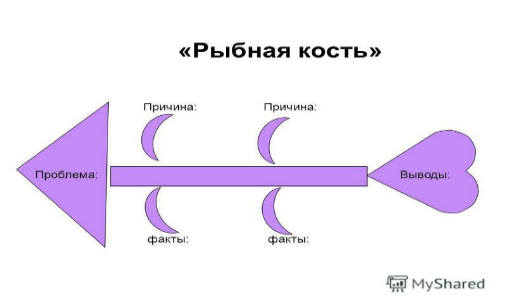 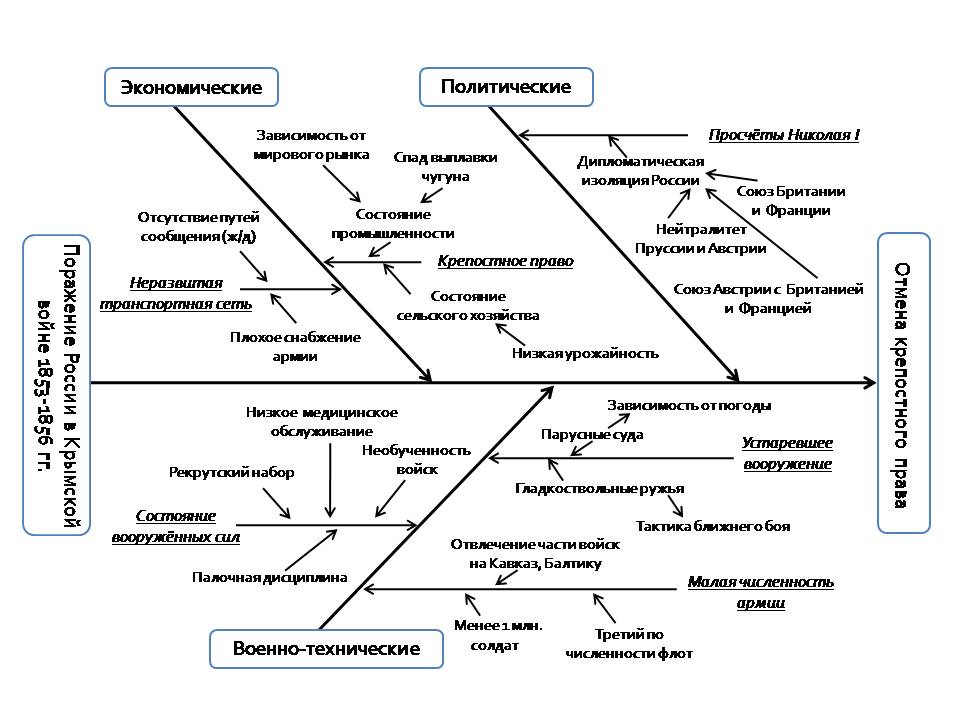 Сводная таблица: «Плюс. Минус. Интересно.» (ПМИ) (по Э. де Боно)Эмоциональная оценка интересующих ученика фактов и мыслей: «Что хорошего?», «Что плохого?», «Что в этом интересного?».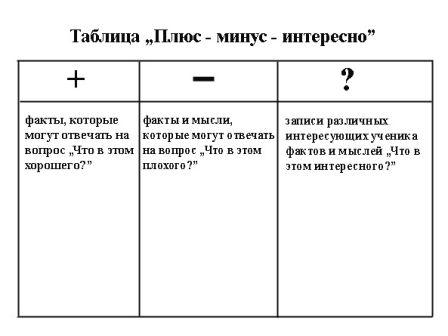 Три предложения. Учитель зачитывает короткий рассказ или документ. Ученикам необходимо внимательно выслушать и передать содержание рассказа или документа тремя простыми предложениями. Цель: кратко, емко передать содержание текста. Другой вариант – работа с печатным текстом. Это может быть отрывок из учебника. Три простых предложения ребята могут записать в тетради. Этот прием помогает развивать очень важное умение – выделять главное, на котором основываются и навыки работы с прессой, и ориентирование в информационном потоке, а также умение составить план, конспект, реферат.Использование в работе вышеперечисленных методов, приемов позволяет добиваться стабильных результатов в процессе обучения. В процессе освоения технологий интерактивного обучения у учащихся вырабатываются определенные правила взаимодействия, так успех и результативность занятий обусловлены правильной постановкой учебной задачи, организацией учебного пространства для поиска решения этой задачи, умением задавать конструктивные вопросы, самостоятельным поиском информации, построению логической цепочки и принятию взвешенного и аргументированного решения, развитию навыков анализа и самоанализа.  Следовательно, все активные и интерактивные методы обучения призваны решать главную задачу, сформулированную в ФГОС — научить ребенка учиться. Список использованной литературыВетошкина Т. А., Шнайдер Н. В. Активные и интерактивные методы обучения: метод. пособие. Екатеринбург: Изд-во УГГУ, 2016. -156 с.Вяземский, Е. Е. Теория и методика преподавания истории / Е. Е. Вяземский. - М.: Владос, 2013. -217с.Кукушина, В. С. Педагогические технологии / В. С. Кукушина. - Ростов н/Д.: МАРТ, 2012. -164с.Мясоед, Т. А. Интерактивные технологии обучения: спец. семинар для учителей / Т. А. Мясоед. - М., 2014. -271с.Панфилова А. П. Мозговые штурмы в коллективном принятии решений, - СПб. Питер, 2015. -167с.Пидкасистый, П. И. Технологии игры в обучении и развитии: учебное пособие / П. И. Пидкасистый, Ж. С. Хайдаров. -М.: Роспедагентство, 1996. -214с.Современные образовательные технологии: учебное пособие / под ред. Н.В.Бордовской и др. – М.: КНОРУС, 2010. – 432с.Справочник учителя истории и обществознания / авт.-сост. Т. И. Сечина [и др.]. - Волгоград: Учитель, 2013. - 219 с.Суворова, К Г. Интерактивное обучение: Новые подходы/ Н. Г. Суворова. - М.: Прогресс, 2015. -234с.Полат, Е.С. Новые педагогические и информационные технологии в системе образования. – М.: Издательский центр «Академия», 1999. -189с.Репинецкая Ю.С. Применение интерактивных технологий на уроках истории в старших классах. – Самарский научный вестник, 2014, №4(9). – С.103-105. http://pedsovet.su/metodika/5996_aktivnye_i_interaktivnye_metody_obucheniyahttps://urok.1sept.ru/статьи/613184/http://74325s007.edusite.ru/DswMedia/primenenieinteraktivnyixmetodovobucheniya.pdhttps://dlyapedagoga.ru/servisy/publik/publ?id=143http://zhurnalpoznanie.ru/servisy/publik/publ?id=7164Вариант 1ПлюсыМинусыВариант 2:Вариант 3«v»«+»« - »«?»1234Поставьте этот знак на полях, если то, что вы читаете, соответствует тому, что знаете или думали, что знаете.Поставьте этот                                 знак на полях, если то что вы читаете для вас является новым.Поставьте этот знак на полях, если то, что вы читаете противоречит тому, что вы уже знали или думали, что знали.Поставьте этот знак на полях, если то ,что вы читаете, непонятно или вы хотели бы получить более подробные сведения по данному вопросу. ТЕМА: Государство: (Заголовок)ТЕМА: «Конституция РФ»:ТЕМА: «Реформа 19 февраля 1861г.»     Независимое, правовое.(Два  прилагательных)
     Собирает налоги, судит, выплачивает пенсии. (3 глагола)
    Государство – это мы! (Фраза, несущая определенный смысл)
   Защита. (Резюме)Конституция РФ Пятая, демократическаяУстанавливает, гарантирует, обязываетХорошо бы все соблюдали законы государства Основной закон РеформаЗначимая, буржуазная    Наделила, отменила, освободила  Отменила крепостное право в России Свобода«Тонкие»  вопросы«Толстые» вопросыКто?Что?Когда?Может…?Будет…?Мог ли…?Как звать…?Было ли…?Согласны ли вы…?Верно ли?Дайте три объяснения, почему…?Объясните, почему…?Почему вы думаете…?Почему вы считаете…?В чём различие…?Предположите, что будет, если…?Что, если…?